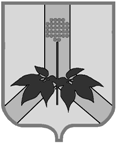 АДМИНИСТРАЦИЯ ДАЛЬНЕРЕЧЕНСКОГО МУНИЦИПАЛЬНОГО РАЙОНАПРИМОРСКОГО КРАЯКОМИССИЯ ПО ДЕЛАМ НЕСОВЕРШЕННОЛЕТНИХ И ЗАЩИТЕ ИХ ПРАВул. Ленина, 90, г. Дальнереченск, 692100, тел. (факс): 842(356) 25-8-52_____________________________________________________________________________ПОСТАНОВЛЕНИЕ08 сентября 2022г.                             г. Дальнереченск                                                 №71/17Председательствующий: Гуцалюк Н.В.,Секретарь: Демчук М.В.,Члены комиссии:  Лехова Е.В., Новикова Н.С., Загребина Н.В., Щур Е.А., Резниченко И.В.,При участии   помощника прокурора Гуральник В.Д.,  Присутствовали:  специалист МКУ «УНО» Данилова Е.И., начальник отделения по Дальнереченскому ГО и Дальнереченскому МР КГКУ «Центр социальной поддержки населения Приморского края» Шевченко О.В., корреспондент газеты «Ударный Фронт» Кутазова А.1. Организация летнего отдыха, оздоровления и занятость несовершеннолетних в летний период 2022г. в сравнении с 2021г.  	Заслушав и обсудив информацию об итогах летнего отдыха, оздоровления и занятость несовершеннолетних в летний период 2022г. в сравнении с 2021г. на территории Дальнереченского муниципального района, Комиссией отмечено, что в рамках летней оздоровительной кампании 2022 года отдых и оздоровление детей были организованы  лагеря с дневным пребыванием на базе 9-ти муниципальных общеобразовательных бюджетных учреждений Дальнереченского  муниципального района (90%учреждений). Всего лагерями было охвачено 574 уч (70% от учащихся соответствующей возрастной группы).Все лагеря с дневным пребыванием детей получили положительные заключения Роспотребнадзора для осуществления деятельности в летнюю оздоровительную кампанию 2022 года и  включены в Реестр организаций отдыха детей и их оздоровления Приморского края. Перед открытием лагерей была организована их приёмка межведомственной комиссией по приёмке учреждений отдыха и оздоровления детей на территории Дальнереченского муниципального района.Замечания, сделанные во время приемки надзорными органами, устранялись в течение недели.Первичная медико-санитарная помощь учащимся при необходимости должна была оказываться на основании письма Краевого государственного бюджетного учреждения здравоохранения «Дальнереченская центральная городская больница» № 30/3 от 18.02.2022г  «О закреплении медицинских работников на период проведения летней оздоровительной компании». Во всех учреждениях имеются условия для соблюдения мер безопасности и профилактики коронавирусной инфекции: рециркуляторы, антисептики для обработки рук, дезсредства, термометры. Питьевой режим организован (куллеры).В пришкольных лагерях осуществлялось двухразовое питание детей в соответствии с утвержденным примерным меню на 10 дней для летнего оздоровительного лагеря с дневным пребыванием детей и подростков на базе муниципальных образовательных учреждений.В лагеря принимались в приоритетном порядке дети, находящиеся в трудной жизненной ситуации. Таким образом, из этой категории детей оздоровлением и отдыхом были охвачены  363 ребенка (АППГ 265 детей), в том числе  дети-сироты – 23 (АППГ 21 чел.), дети-инвалиды –14 (АППГ 4 чел.), дети с ограниченными возможностями здоровья – 8 (АППГ 4 чел.), дети, проживающие в малоимущих семьях – 176 (АППГ 102 чел.), иные категории детей, из числа детей, находящихся в ТЖС– 137 (АППГ 134 чел.).Программы лагерей имели патриотическую, духовно-нравственную, спортивно-оздоровительную, комплексную направленность, включали мероприятия по развитию творческих, коммуникативных, интеллектуальных, спортивных способностей, а так же привитию навыков личной безопасности. В общей сложности было проведено в 9 лагерях более 350 мероприятий. Каждый день деятельности лагерей освещался в Телеграм-каналах школ. Большое внимание уделялось работе по программе «Моя малая Родина», где учащиеся  говорили об истории своих семей, своих сел, об односельчанах. Рабочая неделя в лагерях начиналась с торжественного построения, где поднимался Флаг Российской федерации и исполнялся Гимн. Завершались рабочие недели и смены торжественным спуском Флага.На финансирование оздоровительной кампании из федерального бюджета выделено 1млн 450 тыс. руб (АППГ 761,4075тыс. руб.):-их них 1млн 364 тыс.   на организацию питания в пришкольных лагерях (АППГ 752,10615 тыс. руб.),  80тыс. (АППГ 39,30135 тыс. руб.) на выплату компенсации родителям части стоимости путевки, -из средств местного бюджета – 150 тыс.руб (АППГ- 180,0 тыс. руб.) на организацию временного трудоустройства. Образовательными организациями было временно трудоустроено  25 (АППГ 35) старшеклассников.Случаев кишечных заболеваний, пищевых отравлений, травм, присасывания клещей не зарегистрировано. Жалоб, связанных с эксплуатацией оздоровительных учреждений,  не зарегистрировано.	В соответствии с Федеральным Законом от 24 июля 1998 года № 124-Ф «Об основных гарантиях прав ребенка в Российской Федерации», в целях исполнения административного регламента по предоставлению государственной услуги «Организация отдыха и оздоровления детей, находящихся в трудно жизненной ситуации», в профильных, загородных оздоровительных лагерях специалистами отделения по Дальнереченскому ГО и Дальнереченскому МР КГКУ «Центр социальной поддержки населения Приморского края» в 2022 году была организована работа по формированию персонифицированного учета детей, находящихся в трудной жизненной ситуации, с целью организации летнего отдыха, оздоровления занятости детей. Согласно базе данных отделения по Дальнереченскому городскому округу и Дальнереченскому муниципальному району, численность детей, находящихся в трудной жизненной ситуации, проживающих на территории Дальнереченского муниципального района, состоящих на учете в отделении подлежащих оздоровлению в 2022 г. в возрасте от 7 до 17 лет - 353 чел.	По разнарядке Министерства труда и социальной политики Приморского края в 2022 году планировалось оздоровление детей Дальнереченского городского округа и Дальнереченского муниципального района в детских загородные профильных и стационарных оздоровительных учреждениях. Выделены 80 путевок в детский оздоровительный лагерь «Мечта» на базе ДЮСШ «Патриот» с. Подгорное Кировского района. 1 смена с 21.06.2022 г. по 11.07.2022 г. (2 день), 3 смена с 08.08.2022 г. по 21.08.2022 г. (14 дней).	Отделением по Дальнереченскому городскому округу и Дальнереченскому муниципальному району были разработаны памятки для родителей и законных представителей, в которых указана вся необходимая информация о получении данной государственной услуги. Памятки были разосланы на отделы образования города и района, в КШИ с. Ракитное, во все сельские поселения Дальнереченского муниципального района, в КДНиЗП по Дальнереченскому муниципальному району. 	21.06.2022г. направлена группа детей в ДОЛ «Мечта» с. Подгорное Кировского района в количестве 30 человек на 21 день. Из них дети, проживающие на территории Дальнереченского муниципального района - 13 человек, дети из малоимущих семей, в том числе 4 ребенка, оставшихся без попечения родителей.	08.08.2022г.  направлена группа детей в ДОЛ «Мечта» с. Подгорное Кировского района в количестве 50 человек на 14 дней. Из них дети, проживающие на территории Дальнереченского муниципального района - 23 человека, дети из малоимущих семей, так же направлены 2 ребенка, оставшихся без попечения родителей.	Заслушав и обсудив информацию об итогах летнего оздоровления, члены Комиссии высказали мнение, что законные представители несовершеннолетних детей не хотят отправлять своих детей в оздоровительный лагерь ДОЛ «Мечта», расположенный в с. Подгорное, Кировского района, так как на протяжении 10 лет детям Дальнереченского района предлагаются путевки только в этот лагерь, несовершеннолетние в котором были уже по несколько раз. После посещения этого оздоровительного учреждения несовершеннолетними и их законными представителями распространяется информация о различных нарушениях в лагере как со стороны вожатых, так и санитарно-гигиенических требований. В связи с этим при предоставлении государственной услуги «Организация отдыха и оздоровление детей» законные представители отказываются направлять своих детей и возникает сложность исполнения разнарядки Министерства труда и социальной политики Приморского края.С учетом изложенной информации, комиссияПОСТАНОВИЛА: 1. Информации должностных лиц об итогах проведения летней оздоровительной кампании 2022 года на территории Дальнереченского муниципального района принять к сведению.2. Начальнику отделения по ДГО и ДМР КГКУ «Центр социальной поддержки населения Приморского края» (Шевченко О.В.) обратиться в Министерство труда и социальной политики Приморского края с обращением о предоставлении в 2023 году путевок в иные стационарные оздоровительные учреждения, кроме ДОЛ «Мечта» с. Подгорное Кировского района. СРОК: до 15 декабря 2022 года.2. Итоги проведения Всероссийской акции  «Безопасность детства» на территории Дальнереченского муниципального района в период с 01 июня 2022г. по 31.08.2022г.	Заслушав и обсудив информацию об итогах проведения Всероссийской акции  «Безопасность детства» на территории Дальнереченского муниципального района в период с 01 июня 2022г. по 31.08.2022г., отмечено, что одним из пунктов плана мероприятий по проведению профилактической акции «Безопасность детства» было обнаружение объектов, представляющих угрозу жизни и здоровью находящихся на них несовершеннолетних. В ответном письме на запрос Министерства образования № 23/6545 от 13.07.2022 были перечислены такие места по результатам запросов директоров школ. Данные объекты по возможности находятся под контролем администрации образовательных учреждений и сельских поселений.Кроме мероприятий, проводимых в образовательных учреждениях в рамках работы летних оздоровительных лагерей, проводились мероприятия ДЮСШ с.Веденка. Спортивные мероприятия, проводимые в летних оздоровительных лагерях (их было проведено более 30), так же была открыта для свободного доступа спортивная площадка МБУ ДО «ДЮСШ с.Веденка», подростки с.Веденка и ближних сёл принимали участие в организуемых мероприятиях: минифутбол, баскетбол, различные спортивные эстафеты. Таких мероприятий за три месяца прошло более 10.В летних оздоровительных лагерях проводились беседы по безопасному поведению в лесу, на водоёмах, в вечернее время. Проводились пожарные учебные тренировки с участием сотрудников отдела надзорной деятельности и пожарных служб. Проводились конкурсы рисунков по безопасности, на досках объявлений в селах размещались листовки с информацией по безопасному поведению.	В рамках проведения Всероссийской акции «Безопасность детства», в учреждении КГБУСО «Дальнереченский СРНЦ «Надежда» основной целью является медико-психолого-педагогическая реабилитация несовершеннолетнего и его полная адаптация к жизни в обществе, работа по программам социальной реабилитации. Работа организована по программам: «Крепыш», «Наследие», «Уроки добра», «Ты имеешь право», «Ветер перемен», «Давай познакомимся». Для детей велась работа кружков по направлениям:  театральный кружок «Арлекино», танцевальный кружок «Каблучок», вокальный кружок «Голосок», кружок рисования «Волшебная кисточка», кружок вышивания «Волшебная иголочка», кружок художественно-продуктивной деятельности «Умелые ручки», кружок вязания «Волшебный клубок». Мероприятия рассчитаны на развитие у детей стремления показать свои умения и развитие творческих способностей. Организована работа по дополнительному образованию по направлениям: социально-педагогическое, туристическо-краеведческое, художественно-эстетическое. В КГБУСО «Дальнереченский СРЦН «Надежда» функционирует комната психологической разгрузки, сенсорная комната. Используются различные направления арттерапии: музыкотерапия, изотерапия, хромотерапия и др. Особое внимание уделяется формированию здорового образа жизни и закаливанию несовершеннолетних. Медицинский персонал учреждения строго следит за соблюдением санитарно-гигиенических норм в помещении, личной гигиены воспитанников. В соответствии с оздоровительной программой составляется комплекс упражнений утренней гимнастики с учетом медицинской группы (основной, подготовительной, специальной). 	В летний период 2022г. реабилитацию в КГБУСО «Дальнереченский СРЦН «Надежда» прошли 20 несовершеннолетних проживающих на территории Дальнереченского муниципального района.	Специалистами отделения сопровождения семьи распространены памятки, буклеты, листовки разной тематики «Лето и безопасность ваших детей», «Безопасность ребенка дома», «Мои безопасные каникулы», «НЕТ – жестокому обращению с детьми!», «Безопасность на водоемах в летний период», «Советы родителям», «Правила безопасности в Интернете», «Закаливание в летний период», «О недопустимости участия несовершеннолетних в массовых протестных публичных мероприятиях» и др.	Осуществлено 8 выездов в семьи проживающие на территории Дальнереченского муниципального района, обследованы: с. Рожденственка, с. Голубовка, с. Веденка, с. Стретенка, с. Новотроицкое, с. Зимники, с. Ракитное, с. Боголюбовка, с. Орехово, с. Ясная Поляна, с. Малиново, с. Любитовка, с. Пожига, с. Соловьевка, г-н Филино, с. Сальское, с. Сухановка.Муниципальным казенным учреждением «Районный информационно-досуговый центр» Дальнереченского муниципального района в рамках акции «Безопасность детства» в июле-августе проведено 34 мероприятия, в которые было вовлечено около 490 несовершеннолетних жителя Дальнереченского района.В сельских поселениях района в июле-августе 2022г. прошло 23 спортивных мероприятия, в которые было вовлечено около 350 несовершеннолетних.С учетом изложенной информации, комиссияПОСТАНОВИЛА: 1. Информации должностных лиц об итогах проведения Всероссийской акции «Безопасность детства» на территории Дальнереченского муниципального района  принять к сведению.2. Главам сельских поселений Дальнереченского муниципального района: 	2.1. выявлять и держать на контроле объекты, представляющие угрозу жизни и здоровью несовершеннолетних детей. СРОК: ПОСТОЯННО.	2.2. принимать действенные меры по недопущению доступа несовершеннолетних на объекты, представляющие угрозу жизни и здоровью детей. СРОК: ПОСТОЯННО.	2.3. отслеживать наличие предупреждающих и запрещающих знаков на объектах, представляющих угрозу жизни и здоровью несовершеннолетних детей, при необходимости их обновлять. СРОК: ПОСТОЯННО.3. Организация работы с осужденными законными представителями, имеющими несовершеннолетних детей по профилактике отрицательного влияния на несовершеннолетних и недопущения вовлечения их в совершение правонарушений	Заслушав и обсудив информацию начальника  Дальнереченского межмуниципального Филиала ФКУ УИИ ГУФСИН России по Приморскому краю об организации работы с осужденными законными представителями, имеющими несовершеннолетних детей по профилактике отрицательного влияния на несовершеннолетних и недопущения вовлечения их в совершение правонарушений отмечено, что  в филиале УИИ, сотрудниками проводится ряд следующих мероприятий:	при постановке на учет осужденных доводится информация о необходимости соблюдения и последствиях нарушений условий отбывания наказания, а также направляется информация о постановке на учет осужденного имеющего несовершеннолетних детей в КНДиЗП при администрации Дальнереченского муниципального района Приморского края, ПДН МО МВД России «Дальнереченский».сотрудниками инспекции проводятся регулярные мотивационные беседы с осужденными направленные на формирование здорового образа жизни, включающие информацию о вреде употребления наркотических средств и психотропных веществ, алкоголя и табака, организации полезной занятости, занятие спортом;с целью профилактики отрицательной направленности и отрицательного влияния на осужденных и недопущения вовлечения их в совершение преступлений и правонарушений, проводится	психодиагностическое	обследование, психокоррекционные мероприятия, в виде тренингов, профилактических бесед, лекций психолога.проверки по месту жительства, в ходе которых проводятся беседы профилактического и воспитательного характера, направленные на формирование правопослушного поведения, соблюдения условий отбывания наказания, недопущения совершения повторных преступлений и административных правонарушений, при явках в инспекцию на регистрацию также проводятся беседы, повторно разъясняется порядок и условия отбывания наказания, наступление ответственности при уклонении от воспитания несовершеннолетних детей.На учете филиала УИИ состоит 13 осужденных.За истекший период 2022 года в филиал уголовно-исполнительной инспекции приговоры в отношении осужденных к мерам наказания, не связанным с лишением свободы, в сфере жестокого обращения с несовершеннолетними не поступали.С учетом изложенной информации, комиссияПОСТАНОВИЛА: 1. Информацию принять к сведению2. Дальнереченскому межмуниципальному Филиалу ФКУ УИИ ГУФСИН России по Приморскому краю (Резниченко И.В.):	2.1. продолжить работу с осужденными, имеющими несовершеннолетних детей, по профилактике отрицательного влияния на несовершеннолетних и недопущения вовлечения их в совершение правонарушений и преступлений. СРОК: ПОСТОЯННО.	2.2. В рамках межведомственного взаимодействия, ежеквартально обновлять список осужденных, имеющих несовершеннолетних детей, и направлять в КДНиЗП администрации Дальнереченского муниципального района для проведения профилактических мероприятий. СРОК: 1 раз в квартал.3. Информации о выполнении решений направлять в КДНиЗП согласно срокам, определенным данным решением.7. Контроль за исполнением постановления возложить на начальника отдела по организации работы КДНиЗП администрации Дальнереченского муниципального района Демчук М.В.Председательствующий                                                                             Н.В. Гуцалюк